Venue: 	Grange Park Sports Club, Old Boston Road, Wetherby, LS22 5NBCost:		£250The 2017 Leeds Tournament will be returning to the Grange Park Sports Club for the fifth year. This year you can expect a fantastic sports facility with ample parking, changing rooms with en-suite showers, large bar and lounge area and food and drinks will be available throughout the weekend in the clubhouse and next to the pitches. Once again, Grange Park are allowing teams to camp onsite free of charge, and some of the changing room facilities will be open 24 hours a day. If camping isn't your style there are a couple of hotels within a 5 minute walk or a ten minute drive away.  This is sure to be a popular tournament, please book now to avoid disappointment!By entering this competition, you acknowledge softball is a competitive sport and that injuries can occur, and you enter your team into the competition in the full knowledge of the risks involved. Teams at tournaments must play under existing registered name with BSF for insurance purposes.Accepted Payment Types:Electronic bank transfer and completed entry form received, please put team name as the payment reference. (Sort Code: 40-27-15    Acct: 14813855)Please email this completed form with the selected payment type to:LeedsSoftball@gmail.comLEEDS SOFTBALLLEEDS TOURNAMENT - ENTRY FORMSaturday 24th - Sunday 25th June 2017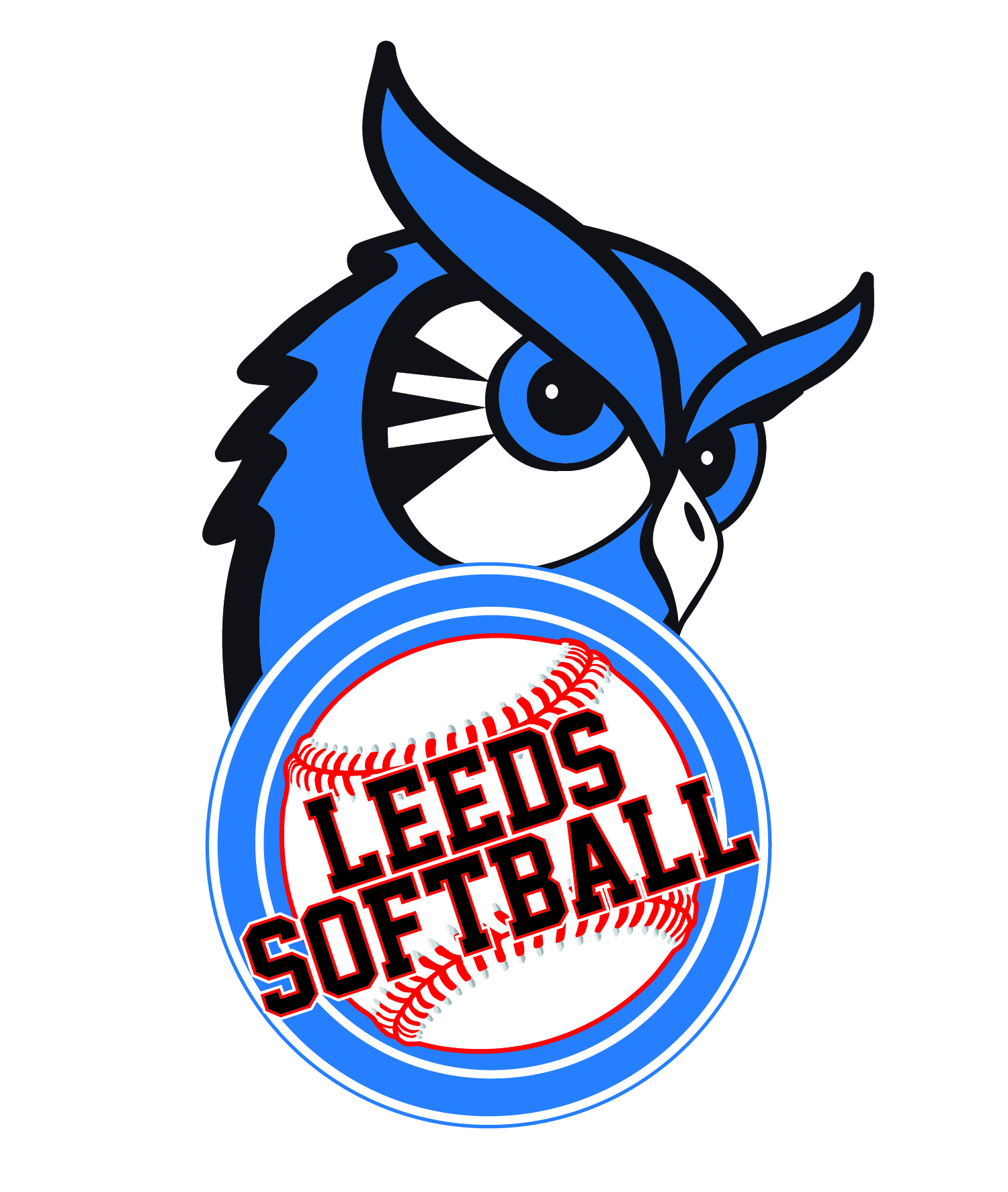 Team Name	Team ContactContact Telephone NumberContact EmailContact AddressTeam Playing Level (select one)Comp / Rec Guests attending Saturday Evening DoNumber of Tent Pitches